If a child touches me, who is too young to know I’m real,Spray 3 sprays, wait the night, and I will heal.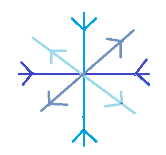 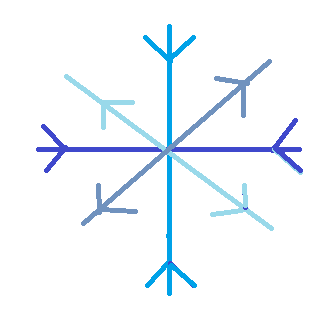 